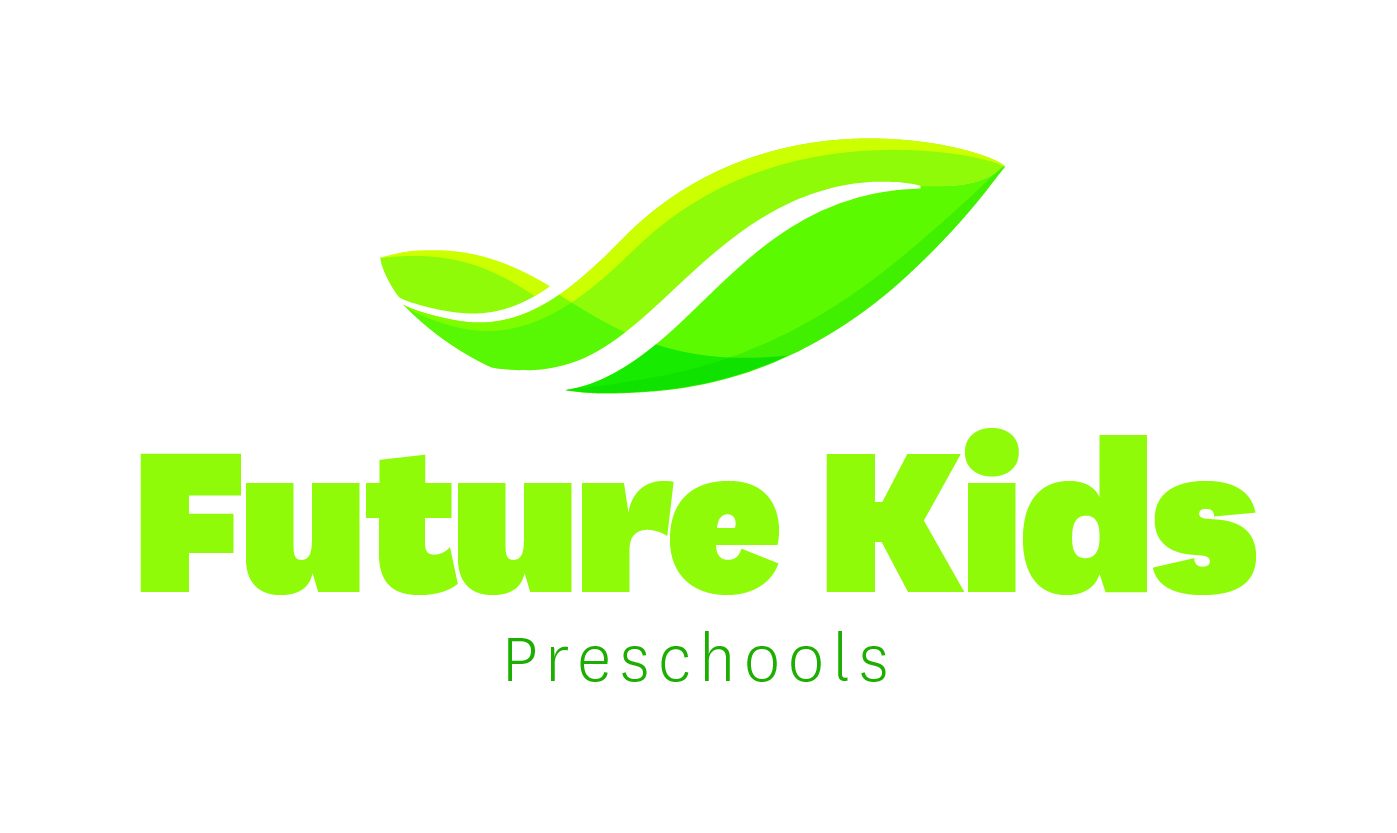 Postal Address         1 Swans RoadBell Block, New PlymouthAdministration Records 	   Enrolment Agreement Form       Postal Address         1 Swans RoadBell Block, New PlymouthAdministration Records 	   Enrolment Agreement Form       Postal Address         1 Swans RoadBell Block, New PlymouthAdministration Records 	   Enrolment Agreement Form       Postal Address         1 Swans RoadBell Block, New PlymouthAdministration Records 	   Enrolment Agreement Form       Postal Address         1 Swans RoadBell Block, New PlymouthAdministration Records 	   Enrolment Agreement Form       Postal Address         1 Swans RoadBell Block, New PlymouthAdministration Records 	   Enrolment Agreement Form       Postal Address         1 Swans RoadBell Block, New PlymouthAdministration Records 	   Enrolment Agreement Form       Postal Address         1 Swans RoadBell Block, New PlymouthAdministration Records 	   Enrolment Agreement Form       Postal Address         1 Swans RoadBell Block, New PlymouthAdministration Records 	   Enrolment Agreement Form       Postal Address         1 Swans RoadBell Block, New PlymouthAdministration Records 	   Enrolment Agreement Form       Postal Address         1 Swans RoadBell Block, New PlymouthAdministration Records 	   Enrolment Agreement Form        Child’s details: Child’s details: Child’s details: Child’s details: Child’s details: Child’s details: Child’s details: Child’s details: Child’s details: Child’s details: Child’s details:Child’s official surname or family name:Child’s official surname or family name:Child’s official surname or family name:Child’s official surname or family name:Child’s official surname or family name:Child’s official surname or family name:Child’s official surname or family name:Child’s official surname or family name:Child’s official surname or family name:Child’s official surname or family name:Child’s official surname or family name:Child’s official given name:Child’s official given name:Child’s official other names / middle names:                  (please separate names with a comma):  Child’s official other names / middle names:                  (please separate names with a comma):  Child’s official other names / middle names:                  (please separate names with a comma):  Name your child is known by / preferred name:Surname / family name:                                                     Given name:Name your child is known by / preferred name:Surname / family name:                                                     Given name:Name your child is known by / preferred name:Surname / family name:                                                     Given name:Name your child is known by / preferred name:Surname / family name:                                                     Given name:Copy of official identity verification document* collected by staff:Copy of official identity verification document* collected by staff:Copy of official identity verification document* collected by staff:Copy of official identity verification document* collected by staff:Copy of official identity verification document* collected by staff:Copy of official identity verification document* collected by staff:Copy of official identity verification document* collected by staff:Copy of official identity verification document* collected by staff:Copy of official identity verification document* collected by staff:Copy of official identity verification document* collected by staff:Copy of official identity verification document* collected by staff: New Zealand birth certificate      New Zealand passport Other ____________________________________ New Zealand birth certificate      New Zealand passport Other ____________________________________ Foreign birth certificate Foreign passportStaff initials: _______________                                      Foreign birth certificate Foreign passportStaff initials: _______________                                      Foreign birth certificate Foreign passportStaff initials: _______________                                      Foreign birth certificate Foreign passportStaff initials: _______________                                      Foreign birth certificate Foreign passportStaff initials: _______________                                      Foreign birth certificate Foreign passportStaff initials: _______________                                      Foreign birth certificate Foreign passportStaff initials: _______________                                      Foreign birth certificate Foreign passportStaff initials: _______________                                      Foreign birth certificate Foreign passportStaff initials: _______________                                     Child’s date of birth:       d d     /     m m     /     y y y yChild’s date of birth:       d d     /     m m     /     y y y yChild’s date of birth:       d d     /     m m     /     y y y yChild’s date of birth:       d d     /     m m     /     y y y yChild’s date of birth:       d d     /     m m     /     y y y yChild’s date of birth:       d d     /     m m     /     y y y yMale            FemaleChild’s ethnic origin/s: _________________________________________________________________________________Iwi your child belongs to:_________________________________________________________________________________Iwi your child belongs to:_________________________________________________________________________________Iwi your child belongs to:_________________________________________________________________________________Iwi your child belongs to:_________________________________________________________________________________Language/s spoken at home:_________________________________________________________________________________Language/s spoken at home:_________________________________________________________________________________Language/s spoken at home:_________________________________________________________________________________Language/s spoken at home:_________________________________________________________________________________Language/s spoken at home:_________________________________________________________________________________Language/s spoken at home:_________________________________________________________________________________Child’s primary residential address:Child’s primary residential address:Child’s primary residential address:Child’s primary residential address:Child’s primary residential address:Child’s primary residential address:Child’s primary residential address:Child’s primary residential address:Child’s primary residential address:Child’s primary residential address:Child’s primary residential address:							                                           Post Code:							                                           Post Code:							                                           Post Code:							                                           Post Code:							                                           Post Code:							                                           Post Code:							                                           Post Code:							                                           Post Code:							                                           Post Code:							                                           Post Code:							                                           Post Code: Privacy Statement: Privacy Statement: Privacy Statement: Privacy Statement: Privacy Statement: Privacy Statement: Privacy Statement: Privacy Statement: Privacy Statement: Privacy Statement: Privacy Statement:We are collecting personal information on this enrolment form for the purposes of providing early childhood education for your child.We will use and disclose your child’s information only in accordance with the Privacy Act 2020. Under that Act you have the right to access and request correction of any personal information we hold about you or your child.Details about your child’s identity will be shared with the Ministry of Education so that it can allocate a national student number for your child. This unique identifier will be used for research, statistics, funding, and the measurement of educational outcomes. You can find more information about national student numbers at: www.minedu.govt.nz/parentsWe are collecting personal information on this enrolment form for the purposes of providing early childhood education for your child.We will use and disclose your child’s information only in accordance with the Privacy Act 2020. Under that Act you have the right to access and request correction of any personal information we hold about you or your child.Details about your child’s identity will be shared with the Ministry of Education so that it can allocate a national student number for your child. This unique identifier will be used for research, statistics, funding, and the measurement of educational outcomes. You can find more information about national student numbers at: www.minedu.govt.nz/parentsWe are collecting personal information on this enrolment form for the purposes of providing early childhood education for your child.We will use and disclose your child’s information only in accordance with the Privacy Act 2020. Under that Act you have the right to access and request correction of any personal information we hold about you or your child.Details about your child’s identity will be shared with the Ministry of Education so that it can allocate a national student number for your child. This unique identifier will be used for research, statistics, funding, and the measurement of educational outcomes. You can find more information about national student numbers at: www.minedu.govt.nz/parentsWe are collecting personal information on this enrolment form for the purposes of providing early childhood education for your child.We will use and disclose your child’s information only in accordance with the Privacy Act 2020. Under that Act you have the right to access and request correction of any personal information we hold about you or your child.Details about your child’s identity will be shared with the Ministry of Education so that it can allocate a national student number for your child. This unique identifier will be used for research, statistics, funding, and the measurement of educational outcomes. You can find more information about national student numbers at: www.minedu.govt.nz/parentsWe are collecting personal information on this enrolment form for the purposes of providing early childhood education for your child.We will use and disclose your child’s information only in accordance with the Privacy Act 2020. Under that Act you have the right to access and request correction of any personal information we hold about you or your child.Details about your child’s identity will be shared with the Ministry of Education so that it can allocate a national student number for your child. This unique identifier will be used for research, statistics, funding, and the measurement of educational outcomes. You can find more information about national student numbers at: www.minedu.govt.nz/parentsWe are collecting personal information on this enrolment form for the purposes of providing early childhood education for your child.We will use and disclose your child’s information only in accordance with the Privacy Act 2020. Under that Act you have the right to access and request correction of any personal information we hold about you or your child.Details about your child’s identity will be shared with the Ministry of Education so that it can allocate a national student number for your child. This unique identifier will be used for research, statistics, funding, and the measurement of educational outcomes. You can find more information about national student numbers at: www.minedu.govt.nz/parentsWe are collecting personal information on this enrolment form for the purposes of providing early childhood education for your child.We will use and disclose your child’s information only in accordance with the Privacy Act 2020. Under that Act you have the right to access and request correction of any personal information we hold about you or your child.Details about your child’s identity will be shared with the Ministry of Education so that it can allocate a national student number for your child. This unique identifier will be used for research, statistics, funding, and the measurement of educational outcomes. You can find more information about national student numbers at: www.minedu.govt.nz/parentsWe are collecting personal information on this enrolment form for the purposes of providing early childhood education for your child.We will use and disclose your child’s information only in accordance with the Privacy Act 2020. Under that Act you have the right to access and request correction of any personal information we hold about you or your child.Details about your child’s identity will be shared with the Ministry of Education so that it can allocate a national student number for your child. This unique identifier will be used for research, statistics, funding, and the measurement of educational outcomes. You can find more information about national student numbers at: www.minedu.govt.nz/parentsWe are collecting personal information on this enrolment form for the purposes of providing early childhood education for your child.We will use and disclose your child’s information only in accordance with the Privacy Act 2020. Under that Act you have the right to access and request correction of any personal information we hold about you or your child.Details about your child’s identity will be shared with the Ministry of Education so that it can allocate a national student number for your child. This unique identifier will be used for research, statistics, funding, and the measurement of educational outcomes. You can find more information about national student numbers at: www.minedu.govt.nz/parentsWe are collecting personal information on this enrolment form for the purposes of providing early childhood education for your child.We will use and disclose your child’s information only in accordance with the Privacy Act 2020. Under that Act you have the right to access and request correction of any personal information we hold about you or your child.Details about your child’s identity will be shared with the Ministry of Education so that it can allocate a national student number for your child. This unique identifier will be used for research, statistics, funding, and the measurement of educational outcomes. You can find more information about national student numbers at: www.minedu.govt.nz/parentsWe are collecting personal information on this enrolment form for the purposes of providing early childhood education for your child.We will use and disclose your child’s information only in accordance with the Privacy Act 2020. Under that Act you have the right to access and request correction of any personal information we hold about you or your child.Details about your child’s identity will be shared with the Ministry of Education so that it can allocate a national student number for your child. This unique identifier will be used for research, statistics, funding, and the measurement of educational outcomes. You can find more information about national student numbers at: www.minedu.govt.nz/parents* Information about acceptable identity verification documents is available online atwww.lead.ece.govt.nz and www.minedu.govt.nz/parents.  The Ministry recommends that all services keep a copy of the identity                                                                    verification document of each child who is enrolled at the service.* Information about acceptable identity verification documents is available online atwww.lead.ece.govt.nz and www.minedu.govt.nz/parents.  The Ministry recommends that all services keep a copy of the identity                                                                    verification document of each child who is enrolled at the service.* Information about acceptable identity verification documents is available online atwww.lead.ece.govt.nz and www.minedu.govt.nz/parents.  The Ministry recommends that all services keep a copy of the identity                                                                    verification document of each child who is enrolled at the service.* Information about acceptable identity verification documents is available online atwww.lead.ece.govt.nz and www.minedu.govt.nz/parents.  The Ministry recommends that all services keep a copy of the identity                                                                    verification document of each child who is enrolled at the service.* Information about acceptable identity verification documents is available online atwww.lead.ece.govt.nz and www.minedu.govt.nz/parents.  The Ministry recommends that all services keep a copy of the identity                                                                    verification document of each child who is enrolled at the service.* Information about acceptable identity verification documents is available online atwww.lead.ece.govt.nz and www.minedu.govt.nz/parents.  The Ministry recommends that all services keep a copy of the identity                                                                    verification document of each child who is enrolled at the service.* Information about acceptable identity verification documents is available online atwww.lead.ece.govt.nz and www.minedu.govt.nz/parents.  The Ministry recommends that all services keep a copy of the identity                                                                    verification document of each child who is enrolled at the service.* Information about acceptable identity verification documents is available online atwww.lead.ece.govt.nz and www.minedu.govt.nz/parents.  The Ministry recommends that all services keep a copy of the identity                                                                    verification document of each child who is enrolled at the service.* Information about acceptable identity verification documents is available online atwww.lead.ece.govt.nz and www.minedu.govt.nz/parents.  The Ministry recommends that all services keep a copy of the identity                                                                    verification document of each child who is enrolled at the service.* Information about acceptable identity verification documents is available online atwww.lead.ece.govt.nz and www.minedu.govt.nz/parents.  The Ministry recommends that all services keep a copy of the identity                                                                    verification document of each child who is enrolled at the service.* Information about acceptable identity verification documents is available online atwww.lead.ece.govt.nz and www.minedu.govt.nz/parents.  The Ministry recommends that all services keep a copy of the identity                                                                    verification document of each child who is enrolled at the service.Parents / Guardians:Parents / Guardians:Parents / Guardians:Parents / Guardians:Parents / Guardians:Parents / Guardians:Parents / Guardians:Parents / Guardians:Parents / Guardians:Parents / Guardians:Parents / Guardians:1. Given names:1. Given names:2. Given names:2. Given names:2. Given names:2. Given names:2. Given names:2. Given names:2. Given names:2. Given names:2. Given names:Surname / family name:Surname / family name:Surname / family name:Surname / family name:Surname / family name:Surname / family name:Surname / family name:Surname / family name:Surname / family name:Surname / family name:Surname / family name:Address:Address:Address:Address:Address:Address:Address:Address:Address:Address:Address:                                                       Post Code:                                                       Post Code:                                                       Post Code:                                                       Post Code:                                                       Post Code:                                                       Post Code:                                                       Post Code:                                                       Post Code:                                                       Post Code:                                                       Post Code:                                                       Post Code:Phone (Home):Phone (Home):Phone (Home):Phone (Home):Phone (Home):Phone (Home):Phone (Home):Phone (Home):Phone (Home):Phone (Home):Phone (Home):Phone (Work):Phone (Work):Phone (Work):Phone (Work):Phone (Work):Phone (Work):Phone (Work):Phone (Work):Phone (Work):Phone (Work):Phone (Work):Phone (Mobile):Phone (Mobile):Phone (Mobile):Phone (Mobile):Phone (Mobile):Phone (Mobile):Phone (Mobile):Phone (Mobile):Phone (Mobile):Phone (Mobile):Phone (Mobile):Email: Is this the email for invoicing purposes? Yes/NoPlease supply email address so you can receive invoices and newsletters. If you do not have access to an email please let our office knowEmail: Is this the email for invoicing purposes? Yes/NoPlease supply email address so you can receive invoices and newsletters. If you do not have access to an email please let our office knowEmail:Is this the email for invoicing purposes? Yes/NoPlease supply email address so you can receive invoices and newsletters. If you do not have access to an email please let our office knowEmail:Is this the email for invoicing purposes? Yes/NoPlease supply email address so you can receive invoices and newsletters. If you do not have access to an email please let our office knowEmail:Is this the email for invoicing purposes? Yes/NoPlease supply email address so you can receive invoices and newsletters. If you do not have access to an email please let our office knowEmail:Is this the email for invoicing purposes? Yes/NoPlease supply email address so you can receive invoices and newsletters. If you do not have access to an email please let our office knowEmail:Is this the email for invoicing purposes? Yes/NoPlease supply email address so you can receive invoices and newsletters. If you do not have access to an email please let our office knowEmail:Is this the email for invoicing purposes? Yes/NoPlease supply email address so you can receive invoices and newsletters. If you do not have access to an email please let our office knowEmail:Is this the email for invoicing purposes? Yes/NoPlease supply email address so you can receive invoices and newsletters. If you do not have access to an email please let our office knowEmail:Is this the email for invoicing purposes? Yes/NoPlease supply email address so you can receive invoices and newsletters. If you do not have access to an email please let our office knowEmail:Is this the email for invoicing purposes? Yes/NoPlease supply email address so you can receive invoices and newsletters. If you do not have access to an email please let our office knowOccupation:Occupation:Occupation:Occupation:Occupation:Occupation:Occupation:Occupation:Occupation:Occupation:Occupation:Relationship to child:Relationship to child:Relationship to child:Relationship to child:Relationship to child:Relationship to child:Relationship to child:Relationship to child:Relationship to child:Relationship to child:Relationship to child:3. Given names:3. Given names:4. Given names:4. Given names:4. Given names:4. Given names:4. Given names:4. Given names:4. Given names:4. Given names:4. Given names:Surname / family name:Surname / family name:Surname / family name:Surname / family name:Surname / family name:Surname / family name:Surname / family name:Surname / family name:Surname / family name:Surname / family name:Surname / family name:Address:Address:Address:Address:Address:Address:Address:Address:Address:Address:Address:                                                       Post Code:                                                       Post Code:                                                       Post Code:                                                       Post Code:                                                       Post Code:                                                       Post Code:                                                       Post Code:                                                       Post Code:                                                       Post Code:                                                       Post Code:                                                       Post Code:Phone (Home):Phone (Home):Phone (Home):Phone (Home):Phone (Home):Phone (Home):Phone (Home):Phone (Home):Phone (Home):Phone (Home):Phone (Home):Phone (Work):Phone (Work):Phone (Work):Phone (Work):Phone (Work):Phone (Work):Phone (Work):Phone (Work):Phone (Work):Phone (Work):Phone (Work):Phone (Mobile):Phone (Mobile):Phone (Mobile):Phone (Mobile):Phone (Mobile):Phone (Mobile):Phone (Mobile):Phone (Mobile):Phone (Mobile):Phone (Mobile):Phone (Mobile):Email:Email:Email:Email:Email:Email:Email:Email:Email:Email:Email:Relationship to child:Relationship to child:Relationship to child:Relationship to child:Relationship to child:Relationship to child:Relationship to child:Relationship to child:Relationship to child:Relationship to child:Relationship to child:Additional person/s who can pick up your child:Additional person/s who can pick up your child:Given names:Given names:Surname / family name:Surname / family name:Address:Address:                                                       Post Code:                                                       Post Code:Phone (Home):Phone (Home):Phone (Work):Phone (Work):Custodial Statement Custodial Statement Custodial Statement Are there any custodial arrangements concerning your child?Are there any custodial arrangements concerning your child?Are there any custodial arrangements concerning your child?If YES, please give details of any custodial arrangements or court orders (a copy of any court order is required)If YES, please give details of any custodial arrangements or court orders (a copy of any court order is required)If YES, please give details of any custodial arrangements or court orders (a copy of any court order is required)Person/s who cannot pick up your child:Person/s who cannot pick up your child:Person/s who cannot pick up your child:Name:Name:Name:Name:Name:Name:Additional Emergency Contacts (also able to pick up child):Additional Emergency Contacts (also able to pick up child):Additional Emergency Contacts (also able to pick up child):Additional Emergency Contacts (also able to pick up child):1. Given names:1. Given names:2. Given names:2. Given names:Surname / family name:Surname / family name:Surname / family name:Surname / family name:Address:Address:Address:Address:                                                       Post Code:                                                       Post Code:                                                       Post Code:                                                       Post Code:Phone (Home):Phone (Home):Phone (Home):Phone (Home):Phone (Work):Phone (Work):Phone (Work):Phone (Work):Phone (Mobile):Phone (Mobile):Phone (Mobile):Phone (Mobile):Email:Email:Email:Email:3. Given names:3. Given names:4. Given names:4. Given names:Surname / family name:Surname / family name:Surname / family name:Surname / family name:Address:Address:Address:Address:                                                       Post Code:                                                       Post Code:                                                       Post Code:                                                       Post Code:Phone (Home):Phone (Home):Phone (Home):Phone (Home):Phone (Work):Phone (Work):Phone (Work):Phone (Work):Phone (Mobile):Phone (Mobile):Phone (Mobile):Phone (Mobile):Email:Email:Email:Email:Child’s doctor:Child’s doctor:Name:Phone:Name of medical centre:Name of medical centre:HealthHealthHealthHealthHealthHealthHealthHealthHealthHealthHealthPLEASE NOTE: Children with severe food allergies will need to supply their own food. PLEASE NOTE: Children with severe food allergies will need to supply their own food. PLEASE NOTE: Children with severe food allergies will need to supply their own food. PLEASE NOTE: Children with severe food allergies will need to supply their own food. PLEASE NOTE: Children with severe food allergies will need to supply their own food. PLEASE NOTE: Children with severe food allergies will need to supply their own food. PLEASE NOTE: Children with severe food allergies will need to supply their own food. PLEASE NOTE: Children with severe food allergies will need to supply their own food. PLEASE NOTE: Children with severe food allergies will need to supply their own food. PLEASE NOTE: Children with severe food allergies will need to supply their own food. PLEASE NOTE: Children with severe food allergies will need to supply their own food. Does your child have food allergies that we need to be aware ofDoes your child have food allergies that we need to be aware ofDoes your child have food allergies that we need to be aware ofDoes your child have food allergies that we need to be aware ofTick oneYesNoDetails:-Details:-Details:-Details:-Does your child have any special diet we need to be aware ofDoes your child have any special diet we need to be aware ofDoes your child have any special diet we need to be aware ofDoes your child have any special diet we need to be aware ofTick oneYesNoDetails:-Details:-Details:-Details:-Does your child have allergies other than food allergiesDoes your child have allergies other than food allergiesDoes your child have allergies other than food allergiesDoes your child have allergies other than food allergiesTick oneYesNoDetails:-Details:-Details:-Details:-Is your child up-to-date with immunisations? Is your child up-to-date with immunisations? Is your child up-to-date with immunisations? Is your child up-to-date with immunisations? Tick OneYesNoFor staff: Immunisation records sighted and details recorded: For staff: Immunisation records sighted and details recorded: For staff: Immunisation records sighted and details recorded: For staff: Immunisation records sighted and details recorded: Tick OneYesNoDoes your child have any chronic illness/condition?Does your child have any chronic illness/condition?Does your child have any chronic illness/condition?Does your child have any chronic illness/condition?Tick OneYesNoDetails:-Details:-Details:-Details:-If yes, are there any implications or actions to be followed? If yes, are there any implications or actions to be followed? If yes, are there any implications or actions to be followed? If yes, are there any implications or actions to be followed? Tick OneYesNoDetails:-Details:-Details:-Details:-For staff: Details documented and action plan implemented (if required).For staff: Details documented and action plan implemented (if required).For staff: Details documented and action plan implemented (if required).For staff: Details documented and action plan implemented (if required).Tick OneYesNoMedicineMedicineMedicineMedicineMedicineMedicineMedicineMedicineMedicineMedicineCategory (i) Medicines Category (i) Medicines Category (i) Medicines Category (i) Medicines Category (i) Medicines Category (i) Medicines Category (i) Medicines Category (i) Medicines Category (i) Medicines Category (i) Medicines A category (i) medicine is a non-prescription preparation (such as arnica cream, antiseptic liquid, insect bite treatment) that is not ingested, used for the ‘first aid’ treatment of minor injuries and provided by the service and kept in the first aid cabinet.   Note: The service must provide specific information about the category (i) preparations that will be used.A category (i) medicine is a non-prescription preparation (such as arnica cream, antiseptic liquid, insect bite treatment) that is not ingested, used for the ‘first aid’ treatment of minor injuries and provided by the service and kept in the first aid cabinet.   Note: The service must provide specific information about the category (i) preparations that will be used.A category (i) medicine is a non-prescription preparation (such as arnica cream, antiseptic liquid, insect bite treatment) that is not ingested, used for the ‘first aid’ treatment of minor injuries and provided by the service and kept in the first aid cabinet.   Note: The service must provide specific information about the category (i) preparations that will be used.A category (i) medicine is a non-prescription preparation (such as arnica cream, antiseptic liquid, insect bite treatment) that is not ingested, used for the ‘first aid’ treatment of minor injuries and provided by the service and kept in the first aid cabinet.   Note: The service must provide specific information about the category (i) preparations that will be used.A category (i) medicine is a non-prescription preparation (such as arnica cream, antiseptic liquid, insect bite treatment) that is not ingested, used for the ‘first aid’ treatment of minor injuries and provided by the service and kept in the first aid cabinet.   Note: The service must provide specific information about the category (i) preparations that will be used.A category (i) medicine is a non-prescription preparation (such as arnica cream, antiseptic liquid, insect bite treatment) that is not ingested, used for the ‘first aid’ treatment of minor injuries and provided by the service and kept in the first aid cabinet.   Note: The service must provide specific information about the category (i) preparations that will be used.A category (i) medicine is a non-prescription preparation (such as arnica cream, antiseptic liquid, insect bite treatment) that is not ingested, used for the ‘first aid’ treatment of minor injuries and provided by the service and kept in the first aid cabinet.   Note: The service must provide specific information about the category (i) preparations that will be used.A category (i) medicine is a non-prescription preparation (such as arnica cream, antiseptic liquid, insect bite treatment) that is not ingested, used for the ‘first aid’ treatment of minor injuries and provided by the service and kept in the first aid cabinet.   Note: The service must provide specific information about the category (i) preparations that will be used.A category (i) medicine is a non-prescription preparation (such as arnica cream, antiseptic liquid, insect bite treatment) that is not ingested, used for the ‘first aid’ treatment of minor injuries and provided by the service and kept in the first aid cabinet.   Note: The service must provide specific information about the category (i) preparations that will be used.A category (i) medicine is a non-prescription preparation (such as arnica cream, antiseptic liquid, insect bite treatment) that is not ingested, used for the ‘first aid’ treatment of minor injuries and provided by the service and kept in the first aid cabinet.   Note: The service must provide specific information about the category (i) preparations that will be used.Do you approve category (i) medicines to be used on your child?                         Do you approve category (i) medicines to be used on your child?                         Do you approve category (i) medicines to be used on your child?                         Tick OneTick OneYesNoName/s of specific category (i) medicines that can be used on my child, Name/s of specific category (i) medicines that can be used on my child, Name/s of specific category (i) medicines that can be used on my child, Name/s of specific category (i) medicines that can be used on my child, Name/s of specific category (i) medicines that can be used on my child, Name/s of specific category (i) medicines that can be used on my child, Name/s of specific category (i) medicines that can be used on my child, Name/s of specific category (i) medicines that can be used on my child, Name/s of specific category (i) medicines that can be used on my child, Name/s of specific category (i) medicines that can be used on my child, Arnica CreamAnthisan (insect bite treatment)Anthisan (insect bite treatment)Anthisan (insect bite treatment)Anthisan (insect bite treatment)Anthisan (insect bite treatment)Anthisan (insect bite treatment)Anthisan (insect bite treatment)Anthisan (insect bite treatment)Anthisan (insect bite treatment)Antiseptic LiquidBaby Nappy Balm - EcostoreBaby Nappy Balm - EcostoreBaby Nappy Balm - EcostoreBaby Nappy Balm - EcostoreBaby Nappy Balm - EcostoreBaby Nappy Balm - EcostoreBaby Nappy Balm - EcostoreBaby Nappy Balm - EcostoreBaby Nappy Balm - EcostoreParent/Guardian Signature: _____________________________ Parent/Guardian Signature: _____________________________ Date:   ____ /____ / ____Date:   ____ /____ / ____Date:   ____ /____ / ____Date:   ____ /____ / ____Date:   ____ /____ / ____Date:   ____ /____ / ____Date:   ____ /____ / ____Date:   ____ /____ / ____Category (ii) MedicinesCategory (ii) MedicinesCategory (ii) medicines are prescription (such as antibiotics, eye/ear drops etc) or non-prescription (such as paracetamol liquid, cough syrup etc) medicine that is used for a specific period of time to treat a specific condition or symptom, provided by a parent for the use of that child only or, in relation to Rongoa Māori (Māori plant medicines), that is prepared by other adults at the service.Category (ii) medicines are prescription (such as antibiotics, eye/ear drops etc) or non-prescription (such as paracetamol liquid, cough syrup etc) medicine that is used for a specific period of time to treat a specific condition or symptom, provided by a parent for the use of that child only or, in relation to Rongoa Māori (Māori plant medicines), that is prepared by other adults at the service.I acknowledge that written authority from a parent is to be given at the beginning of each day a category (ii) medicine is to be administered, detailing what (name of medicine), how (method and dose), and when (time or specific symptoms/circumstances) medicine is to be given.I acknowledge that written authority from a parent is to be given at the beginning of each day a category (ii) medicine is to be administered, detailing what (name of medicine), how (method and dose), and when (time or specific symptoms/circumstances) medicine is to be given.Parent/Guardian Signature: _____________________________ Date:   ____ /____ / ____Category (iii) MedicinesCategory (iii) MedicinesCategory (iii) MedicinesCategory (iii) MedicinesCategory (iii) MedicinesCategory (iii) MedicinesCategory (iii) MedicinesTo be filled in if your child requires medication as part of an individual health plan, for example for an on-going condition such as asthma or eczema etc and is for the use of that child only.To be filled in if your child requires medication as part of an individual health plan, for example for an on-going condition such as asthma or eczema etc and is for the use of that child only.To be filled in if your child requires medication as part of an individual health plan, for example for an on-going condition such as asthma or eczema etc and is for the use of that child only.To be filled in if your child requires medication as part of an individual health plan, for example for an on-going condition such as asthma or eczema etc and is for the use of that child only.To be filled in if your child requires medication as part of an individual health plan, for example for an on-going condition such as asthma or eczema etc and is for the use of that child only.To be filled in if your child requires medication as part of an individual health plan, for example for an on-going condition such as asthma or eczema etc and is for the use of that child only.To be filled in if your child requires medication as part of an individual health plan, for example for an on-going condition such as asthma or eczema etc and is for the use of that child only.For staff: Individual health plan sighted and a copy taken:                              Tick One:                                                     For staff: Individual health plan sighted and a copy taken:                              Tick One:                                                     YesNoParent/Guardian Signature: _____________________________ Date:   ____ /____ / ____Date:   ____ /____ / ____Date:   ____ /____ / ____Date:   ____ /____ / ____Date:   ____ /____ / ____Date:   ____ /____ / ____ Enrolment Details: Enrolment Details: Enrolment Details: Enrolment Details: Enrolment Details: Enrolment Details: Enrolment Details: Enrolment Details: Enrolment Details:Date of Enrolment:____ /____ / ___Date of Enrolment:____ /____ / ___Date of Entry:    ____ /____ / ____Date of Entry:    ____ /____ / ____Date of Entry:    ____ /____ / ____Date of Entry:    ____ /____ / ____Date of Exit:    ____ /____ / ____Date of Exit:    ____ /____ / ____Date of Exit:    ____ /____ / ____Please Note: 20 Hours ECE is for up to six hours per day, up to 20 hours per week and there must be no compulsory fees when a child is receiving 20 Hours ECE funding.Please Note: 20 Hours ECE is for up to six hours per day, up to 20 hours per week and there must be no compulsory fees when a child is receiving 20 Hours ECE funding.Please Note: 20 Hours ECE is for up to six hours per day, up to 20 hours per week and there must be no compulsory fees when a child is receiving 20 Hours ECE funding.Please Note: 20 Hours ECE is for up to six hours per day, up to 20 hours per week and there must be no compulsory fees when a child is receiving 20 Hours ECE funding.Please Note: 20 Hours ECE is for up to six hours per day, up to 20 hours per week and there must be no compulsory fees when a child is receiving 20 Hours ECE funding.Please Note: 20 Hours ECE is for up to six hours per day, up to 20 hours per week and there must be no compulsory fees when a child is receiving 20 Hours ECE funding.Please Note: 20 Hours ECE is for up to six hours per day, up to 20 hours per week and there must be no compulsory fees when a child is receiving 20 Hours ECE funding.Please Note: 20 Hours ECE is for up to six hours per day, up to 20 hours per week and there must be no compulsory fees when a child is receiving 20 Hours ECE funding.Please Note: 20 Hours ECE is for up to six hours per day, up to 20 hours per week and there must be no compulsory fees when a child is receiving 20 Hours ECE funding.Days Enrolled:MondayMondayTuesdayWednesdayThursdayThursdayFridayTimes Enrolled:Total hours:For 20 Hours ECE fill out boxes below with the hours attested e.g. 6 hoursFor 20 Hours ECE fill out boxes below with the hours attested e.g. 6 hoursFor 20 Hours ECE fill out boxes below with the hours attested e.g. 6 hoursFor 20 Hours ECE fill out boxes below with the hours attested e.g. 6 hoursFor 20 Hours ECE fill out boxes below with the hours attested e.g. 6 hoursFor 20 Hours ECE fill out boxes below with the hours attested e.g. 6 hoursFor 20 Hours ECE fill out boxes below with the hours attested e.g. 6 hoursFor 20 Hours ECE fill out boxes below with the hours attested e.g. 6 hoursFor 20 Hours ECE fill out boxes below with the hours attested e.g. 6 hours20 Hours ECE at this serviceTotal hours:20 Hours ECE at another serviceTotal hours:Parent/Guardian Signature: ____________________________Parent/Guardian Signature: ____________________________Parent/Guardian Signature: ____________________________Parent/Guardian Signature: ____________________________Parent/Guardian Signature: ____________________________Date:   ____ /____ / ____Date:   ____ /____ / ____Date:   ____ /____ / ____Date:   ____ /____ / ____ 20 Hours ECE Attestation: 20 Hours ECE Attestation: 20 Hours ECE Attestation: 20 Hours ECE Attestation: 20 Hours ECE Attestation: 20 Hours ECE Attestation: 20 Hours ECE Attestation:Is your child receiving 20 Hours ECE for up to six hours per day, 20 hours per week at this service?Is your child receiving 20 Hours ECE for up to six hours per day, 20 hours per week at this service?Is your child receiving 20 Hours ECE for up to six hours per day, 20 hours per week at this service?Is your child receiving 20 Hours ECE for up to six hours per day, 20 hours per week at this service?Is your child receiving 20 Hours ECE for up to six hours per day, 20 hours per week at this service?Is your child receiving 20 Hours ECE for up to six hours per day, 20 hours per week at this service?Is your child receiving 20 Hours ECE for up to six hours per day, 20 hours per week at this service?Tick OneTick OneYesNoIs your child receiving 20 Hours ECE at any other services? 	                    Tick OneIs your child receiving 20 Hours ECE at any other services? 	                    Tick OneYesNoIf yes to either or both of the above, please sign to confirm that:If yes to either or both of the above, please sign to confirm that:If yes to either or both of the above, please sign to confirm that:If yes to either or both of the above, please sign to confirm that:If yes to either or both of the above, please sign to confirm that:If yes to either or both of the above, please sign to confirm that:If yes to either or both of the above, please sign to confirm that:Your child does not receive more than 20 hours of 20 Hours ECE per week across all services.Your child does not receive more than 20 hours of 20 Hours ECE per week across all services.Your child does not receive more than 20 hours of 20 Hours ECE per week across all services.Your child does not receive more than 20 hours of 20 Hours ECE per week across all services.Your child does not receive more than 20 hours of 20 Hours ECE per week across all services.Your child does not receive more than 20 hours of 20 Hours ECE per week across all services.Your child does not receive more than 20 hours of 20 Hours ECE per week across all services.Your authorise the Ministry of Education to make enquiries regarding the information provided in the  Enrolment Agreement Form, if deemed necessary and to the extent necessary to make decisions about your child’s eligibility for 20 Hours ECE.Your authorise the Ministry of Education to make enquiries regarding the information provided in the  Enrolment Agreement Form, if deemed necessary and to the extent necessary to make decisions about your child’s eligibility for 20 Hours ECE.Your authorise the Ministry of Education to make enquiries regarding the information provided in the  Enrolment Agreement Form, if deemed necessary and to the extent necessary to make decisions about your child’s eligibility for 20 Hours ECE.Your authorise the Ministry of Education to make enquiries regarding the information provided in the  Enrolment Agreement Form, if deemed necessary and to the extent necessary to make decisions about your child’s eligibility for 20 Hours ECE.Your authorise the Ministry of Education to make enquiries regarding the information provided in the  Enrolment Agreement Form, if deemed necessary and to the extent necessary to make decisions about your child’s eligibility for 20 Hours ECE.Your authorise the Ministry of Education to make enquiries regarding the information provided in the  Enrolment Agreement Form, if deemed necessary and to the extent necessary to make decisions about your child’s eligibility for 20 Hours ECE.Your authorise the Ministry of Education to make enquiries regarding the information provided in the  Enrolment Agreement Form, if deemed necessary and to the extent necessary to make decisions about your child’s eligibility for 20 Hours ECE.You consent to the early childhood education service providing relevant information to the Ministry of Education, and to other early childhood education services your child is enrolled at, about the information contained in this box. If your child is absent for three weeks or more funding will cease on the fourth week and you will be liable to pay the non-funded child daily rate as per fee schedule. If your child is absent because of sickness then a medical certificate will need to be supplied for funding to continue, until normal bookings commence.You consent to the early childhood education service providing relevant information to the Ministry of Education, and to other early childhood education services your child is enrolled at, about the information contained in this box. If your child is absent for three weeks or more funding will cease on the fourth week and you will be liable to pay the non-funded child daily rate as per fee schedule. If your child is absent because of sickness then a medical certificate will need to be supplied for funding to continue, until normal bookings commence.You consent to the early childhood education service providing relevant information to the Ministry of Education, and to other early childhood education services your child is enrolled at, about the information contained in this box. If your child is absent for three weeks or more funding will cease on the fourth week and you will be liable to pay the non-funded child daily rate as per fee schedule. If your child is absent because of sickness then a medical certificate will need to be supplied for funding to continue, until normal bookings commence.You consent to the early childhood education service providing relevant information to the Ministry of Education, and to other early childhood education services your child is enrolled at, about the information contained in this box. If your child is absent for three weeks or more funding will cease on the fourth week and you will be liable to pay the non-funded child daily rate as per fee schedule. If your child is absent because of sickness then a medical certificate will need to be supplied for funding to continue, until normal bookings commence.You consent to the early childhood education service providing relevant information to the Ministry of Education, and to other early childhood education services your child is enrolled at, about the information contained in this box. If your child is absent for three weeks or more funding will cease on the fourth week and you will be liable to pay the non-funded child daily rate as per fee schedule. If your child is absent because of sickness then a medical certificate will need to be supplied for funding to continue, until normal bookings commence.You consent to the early childhood education service providing relevant information to the Ministry of Education, and to other early childhood education services your child is enrolled at, about the information contained in this box. If your child is absent for three weeks or more funding will cease on the fourth week and you will be liable to pay the non-funded child daily rate as per fee schedule. If your child is absent because of sickness then a medical certificate will need to be supplied for funding to continue, until normal bookings commence.You consent to the early childhood education service providing relevant information to the Ministry of Education, and to other early childhood education services your child is enrolled at, about the information contained in this box. If your child is absent for three weeks or more funding will cease on the fourth week and you will be liable to pay the non-funded child daily rate as per fee schedule. If your child is absent because of sickness then a medical certificate will need to be supplied for funding to continue, until normal bookings commence.Parent/Guardian Signature: _____________________________ Date:   ____ /____ / ____Date:   ____ /____ / ____Date:   ____ /____ / ____Date:   ____ /____ / ____Date:   ____ /____ / ____Date:   ____ /____ / ____ Dual Enrolment Declaration  Dual Enrolment Declaration I hereby declare that my child is/is not enrolled at another early childhood institution at the same times that he/she is enrolled at Future Kids.I hereby declare that my child is/is not enrolled at another early childhood institution at the same times that he/she is enrolled at Future Kids.Parent/Guardian Signature: _____________________________ Date:   ____ /____ / ____ Financial Details. Financial Details.Please circle person to invoice: Mother/Father/Guardian/Other – Name: Email address:Please circle person to invoice: Mother/Father/Guardian/Other – Name: Email address: Statutory Holidays / Term Breaks Statutory Holidays / Term Breaks Statutory Holidays / Term Breaks Statutory Holidays / Term Breaks Statutory Holidays / Term Breaks Statutory Holidays / Term Breaks Statutory Holidays / Term BreaksThis enrolment agreement is inclusive of school term breaks.This enrolment agreement is inclusive of school term breaks.This enrolment agreement is inclusive of school term breaks.This enrolment agreement is inclusive of school term breaks.This enrolment agreement is inclusive of school term breaks.This enrolment agreement is inclusive of school term breaks.This enrolment agreement is inclusive of school term breaks.Future Kids is not open on the following public holidays if they fall on a week dayFuture Kids is not open on the following public holidays if they fall on a week dayFuture Kids is not open on the following public holidays if they fall on a week dayFuture Kids is not open on the following public holidays if they fall on a week dayFuture Kids is not open on the following public holidays if they fall on a week dayFuture Kids is not open on the following public holidays if they fall on a week dayFuture Kids is not open on the following public holidays if they fall on a week dayNew Year’s Day Easter MondayLabour DayDay after New Year’s Day ANZAC DayChristmas DayWaitangi Day Queen's BirthdayBoxing DayGood FridayMatariki Local Anniversary DayOther informationPolicy Statement: Future Kids Preschool has a number of policies that set out the procedures that are in place for the care and education of the children who attend. We strongly urge you to read these. The signing of this enrolment agreement form indicates that you will abide by the policies of this service, and understand how you can have input in policy reviews.Parent Information Book: Please ensure you have read the information in the parent handbook as it covers such things as fee details, subsidies that are available to you and ways in which we can help you and your child settle into the service.Child’s strengths, interests and preferences:  Please tell us about your child’s strengths, interests and preferences. During your visits you will be given an “all about me” form to complete.Sun Block:  I give/do not give permission for my child to have centre sunscreen applied while attending the centre at of charge $10 per term.  Sunblock is applied in term one and four.Emergency: in case of injury, should we not be able to contact you immediately, I give/do not give  us permission to take your child to the doctor / hospital by car / ambulance, and take the course of action prescribed by the doctor.  Emergency procedure is as per our health and safety policy. Parent Declaration Parent DeclarationI declare that all the above information is true and correct to the best of my knowledge.I have brought along a copy of my child’s birth certificate, passport or a form of identification.I have brought along a copy of my child’s immunisation records. (if applicable)By signing this form I agree to all terms and conditions of the centre which are located in the parent information pack.I declare that all the above information is true and correct to the best of my knowledge.I have brought along a copy of my child’s birth certificate, passport or a form of identification.I have brought along a copy of my child’s immunisation records. (if applicable)By signing this form I agree to all terms and conditions of the centre which are located in the parent information pack.Parent/Guardian Signature: _____________________________ Date:   ____ /____ / ____ Service Declaration Service DeclarationOn behalf of Future Kids Preschool, I declare that this form has been checked and all relevant sections have been completed.On behalf of Future Kids Preschool, I declare that this form has been checked and all relevant sections have been completed.Service Provider Signature: _____________________________ Date:   ____ /____ / ____